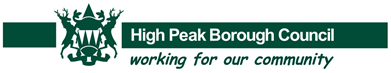 HIGH PEAK LOCAL PLAN EARLY ENGAGEMENT RESPONSE FORMResponses invited from 19th January 2023 to 5pm on 3rd March 2023The Local Plan sets out detailed policies and specific proposals for the development and use of land in High Peak (outside of the Peak District National Park).  Your feedback will help the Council to identify the issues and options for the Local Plan for consultation later in 2023.Your Contact Details:PLEASE NOTE that responses must be attributable to named individuals or organisations.  They will be held by the Council and will be available to view publicly and cannot be treated as confidential. Your contact details will not be published, but your name and organisation (if relevant) will.  High Peak Borough Council maintains a database of consultees who wish to be kept informed about the Local Plan.  Details of our data protection and Privacy Notice can be found on the council’s website at:  https://www.highpeak.gov.uk/YourDataPlease complete and return this form by 5pm on 3rd March 2023by email to: ldf@highpeak.gov.uk; or by post to: Planning Policy, High Peak Borough Council, Town Hall, Buxton, Derbyshire, SK17 6ELAlternatively, you can respond online on the Local Plan consultation website https://highpeak-consult.objective.co.uk/kse. Question 1Do you agree with the Council's initial view of the emerging issues identified from the new evidence?(please select one answer)Yes NoIf not, why?Question 2Should the next Local Plan have a new Spatial Vision?(please select one answer)Yes NoIf so, what should it say?Question 3What should be the Strategic Objectives for the next Local Plan?Question 4Are there any other policies in the Local Plan that you think should be updated?(please select one answer)Yes No Please specify which policy and how it should be updated.Question 5Are there any other new policies that you think the next Local Plan should include?(please select one answer)Yes No Please specify what the new policy should seek to address and why.Question 6What other evidence should the Council consider to inform the next Local Plan?Question 7 & 8Do you have any site suggestions for housing and / or employment?If you would like to suggest several sites, please submit a separate form for each one.What is your interest in the site? (please select all that apply)Owner of the site Parish / Town Council 				Local resident Amenity / Community Group Planning Consultant Land Agent Developer Other Other (please specify)Are you the sole or part owner of the site?(please select one answer)Sole OwnerPart OwnerNeither If you are not the landowner or the site is in multiple ownership, please submit the name, address and contact details of the land owner(s) in the space providedIf not the landowner, I confirm that the landowner/s have been informed of this site submission(please select one answer)Yes No Does the owner(s) support the development of the site?(please select one answer)Yes No Site location (including grid reference and postcode if known)Site Area (hectares)Current Land Use(s) e.g. agriculture, employment, unused/vacant etc.Type of site e.g. greenfield, previously developed land/brownfieldPlease provide a site plan clearly identifying the exact boundaries of the site.Proposed Future Uses & Potential Site Capacity (please specify)(please select all that apply)Housing Employment Mixed-use (please specify uses) Self-build & custom-build housing Basic Capacity Information – area/number of dwellings/number of units/proposed floorspaceMarket interest - please choose the most appropriate category below and indicate what level of market interest there is/has recently been in the site.(please select all that apply)Site is owned by a developer Site is under option to a developer Enquiries received/ strong interestSite is currently being marketed None Not Known Comments on market interestUtilities - Please tell us which of the following utilities are available to the site (please select all that apply)Mains water supply Mains sewerage Electric supply Gas supply Public highway Landline telephone/broadband internet Public Transport Other (please specify) Utilities – commentsConstraints - Please tell us which of the following constraints are applicable to the site(please select all that apply)Land in other ownership must be acquired to enable the site to be developed Restrictive covenants exist Current land use(s) need to be relocated Physical constraints (topography, trees, other) Flood Risk Infrastructure required Public rights of way cross or adjoin the site Land contaminationAccess constraints Environmental constraints Please provide any relevant information of likely measures to overcome the above constraintsTimescales - Please indicate the approximate timescale for when the site will become available for development(please select one answer)Immediately Up to 5 years5 - 10 years 10 – 15 years Beyond 15 years Unknown Timescales comments – particularly if you have indicated that the site is not immediately available, please explain whyOther Relevant Information – Please use the space below for additional informationQuestion 9Do you have any site suggestions for Local Green Spaces?If you would like to suggest several sites, please submit a separate form for each one.Site location (including grid reference and postcode if known)Please provide a site plan clearly identifying the exact boundaries of the site.Location - Is the site in reasonably close proximity to the community it serves?Local Significance - Is the site demonstrably special to a local community and holds a particular local significance, e.g. due to its beauty, historic significance, recreational value (including as a playing field), tranquillity or richness of its wildlife?Size / Scale - Is the site local in character and not an extensive tract of land?If possible, please provide photographs of the site that support your comments.Question 10Do you have any site suggestions for ecological improvements?If you would like to suggest several sites, please submit a separate form for each one.Site location (including grid reference and postcode if known)Please provide a site plan clearly identifying the exact boundaries of the site.Do you own the site?(please select one answer)Yes (full ownership) Yes (part ownership) No Please specify if you also own/control adjacent land.How can the site be accessed? Are there any restrictions that may prevent access e.g. third party ownership?Please specify the current land use.If the land is in any existing ecological schemes, please specify until when.Please provide any details of factors affecting the site (e.g. flooding issues, topography, notable species possibly present on site etc.)Question 11Do you have any site suggestions for renewable energy?If you would like to suggest several sites, please submit a separate form for each one.Site location (including grid reference and postcode if known)Please provide a site plan clearly identifying the exact boundaries of the site.Please specify the proposed type and scale of energy development (Capacity (MW), Height to tip (m), Height to hub (m))Do you own the site?(please select one answer)Yes (full ownership) Yes (part ownership) NoHow can the site be accessed? Are there any restrictions that may prevent access e.g. third party ownership?Please specify known designations (ecological / environmental / historical) on or around the proposed siteCurrent land use (including agricultural land quality rating if relevant)Proposed grid connection point (if known)Question 12Do you have any site suggestions for other uses that you think should be included in the Local Plan?What use is the site proposed for?Site location (including grid reference and postcode if known)Please provide a site plan clearly identifying the exact boundaries of the site.Do you own the site?(please select one answer)Yes (full ownership) Yes (part ownership)No How can the site be accessed? Are there any restrictions that may prevent access e.g. third party ownership?Please specify known designations (ecological / environmental / historical) on or around the proposed siteCurrent land useSignature _______________________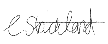 Date 03rd March 2023 Thank you for completing this response form.Personal detailsAgent’s details (if applicable)TitleMissNameCharlotte StricklandJob title (if applicable)Clerk to the CouncilOrganisation (if applicable)Tintwistle Parish Council Address Council Offices
Sexton Street
off New Road
Tintwistle, GlossopPost codeSK13 1JNTelephone no.07726 272271Email addresstpcounciloffices@aol.com